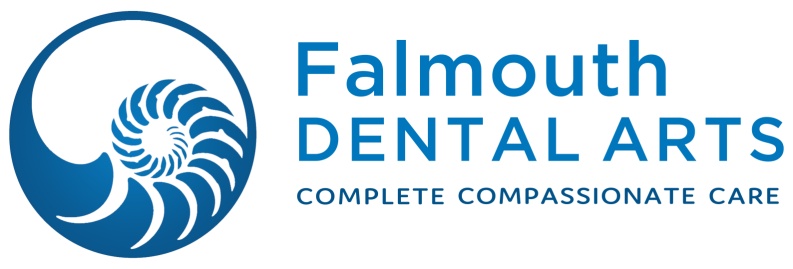 RESTORATIVE WORK POST-OP CARECrowns, Bridges, Veneers, Inlays and Onlays:Temporary: • Please be careful when cleaning around the temporary restoration. •Do not pull up on the temporary when flossing this area. • Make sure to brush this area gently. • Do not chew any hard foods on the restoration. • If your temporary comes off between appointments, please call our office so that we can reapply it for you. Definitive Crown/Bridge: • When the final restoration is placed, your bite may feel a little different. This is just your mouth adjusting to the new addition. • If it still feels off after a few days, please call the office for a slight adjustment. Sensitivity: • Sensitivity to hot and cold is to be expected following treatment. • For the first few days, try to avoid extremely hot or cold foods and beverages.• It is normal to have discomfort in the gums around the tooth after the anesthesia wears off. If you feel discomfort in the gum tissue, rinse the area with warm salt water. You can also take an Advil or Tylenol if the discomfort persists. Home Care: • It is important to resume regular brushing and flossing immediately. • A consistent daily home care routine will increase the longevity of the restoration.For additional pain relief please follow: Take ibuprofen or Advil 600mg (3 tabs OTC) every 4-6 hours. DO NOT exceed 2400mg (12 tabs OTC) in a 24-hour period. ORTake Extra Strength Tylenol 1000mg (2 tabs OTC) every 4-6 hours. DO NOT exceed 4000mg (8 tabs OTC) in a 24-hour period.